Reading ActivityLearning Intention: I am learning to share my opinions and ideas about a text. ENG 1-19aSuccess Criteria: I can recall ideas from a text. I can say what I like or dislike. I can give reasons why. I can give examples from the text to back up my opinion.Task Pick a book that you have at home and select one of the main characters to write about. Answer the following questions in full sentences. You can access chapter books online at Oxford Owl with the username ancrump4 and the password Ancrum. Q1. What is the character’s name and what story are they in?Q2. What is the character like? What makes them special?Q3. Do you like this character? What sort of things do they do that would make you like or dislike them?Q4. Stories often have problems for the characters to solve. What challenges does your character have to overcome?Q5. What has the character learned or achieved during the story?Writing ActivityLearning Intention: I am learning to write a review. LIT 1-29aSuccess Criteria: My review includes:Details of what I am reviewing (title, main characters etc)A basic description of the plotMy opinion of it – did I like it or not? Why?Correct use of capital letters and punctuationParagraphs to split up my writing into sensible sectionsTask You are going to write a review of a TV programme or a film that you have watched at home so that other people can learn about it and also find out what your opinion of it was. Make sure that you check the success criteria to ensure you have included everything that is needed. Numeracy ActivityLearning Intention: I am learning to use a range of adding strategies to find an answer. MNU 1-03aSuccess Criteria: I can pick a strategy.I can accurately answer a sum.I can read an answer to see if it makes sense.Task This year in maths we have practised lots of ways of finding an answer to an addition sum. We might use facts we know such as the double 2+2 to figure out the answer to a larger sum, 200+200. We might split the numbers into their hundreds, tens and ones and add these separately. We might write down some working or draw hops on an empty numberline. Some of the sums have tricks to make them easier. - Pick a chilli challenge that you think suits you- Read each sum carefully and decide how you could figure it out. - Find the answer then look back to see if it makes sense. 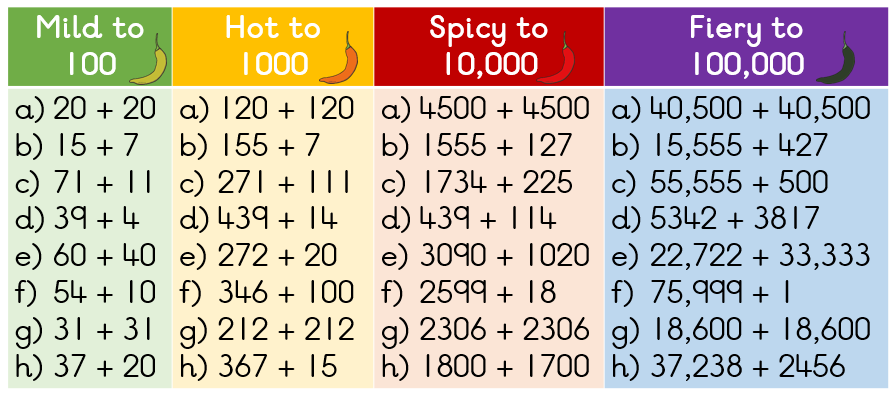 